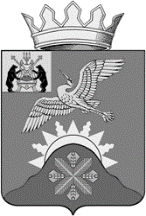 Российская ФедерацияНовгородская область Батецкий муниципальный районСОВЕТ ДЕПУТАТОВ БАТЕЦКОГО СЕЛЬСКОГО ПОСЕЛЕНИЯР Е Ш Е Н И ЕО внесении изменений в решение Совета депутатов Батецкого сельского поселения от 22.12.2020 № 53-СД «О бюджете Батецкого сельского поселения на 2021 год и на плановый период 2022 и 2023 годов»Принято Советом депутатов Батецкого сельского поселения  21 декабря2021 годаВ соответствии с пунктом 11 Положения о бюджетном процессе в Батецком сельском поселении, утвержденного решением Совета депутатов Батецкого сельского поселения от11.09.2014 № 317-СД, Совет депутатов Батецкого сельского поселенияРЕШИЛ:1. Внести изменения в решение Совета депутатов Батецкого сельского поселения от 22.12.2020 № 53-СД «О бюджете Батецкого сельского поселения на 2021 год и на плановый период 2022 и 2023 годов»:1) в разделе 1.1 : а) в подпунктах 1 цифры «20184,0» заменить цифрами «20213,6», цифры «10202,4» заменить цифрами «10908,8»;б) в подпунктах 2 цифры «20515,6» заменить цифрами «20545,3», цифры «10202,4» заменить цифрами «10908,8»;2) в разделе 1.6:а) в подпункте 1.6.2 цифры «4463,8» заменить цифрами «5170,2»;3) в разделе 1.8 :а) в подпункте 1.8.3 цифры «12877,0» заменить цифрами «12906,6»4) приложения 1, 3, 6, 7, 8, 9, 10, 11, 12 изложить в прилагаемой редакции.2. Решение вступает в силу со дня, следующего за днем его официального опубликования.3. Опубликовать решение в муниципальной газете «Батецкие вести» и разместить на официальном сайте Администрации Батецкого муниципального района, в разделе Батецкое сельское поселение.Глава Батецкого сельского поселения                                С. Я. Резникп. Батецкий21 декабря  2021 года№ 89-СДПриложение 1к решению Совета депутатовБатецкого сельского поселения«О бюджете Батецкого сельского                                                                                                 поселения на 2021год и плановый период 2022 и 2023 годов»Поступление налоговых и неналоговых доходов в бюджет сельского поселенияна 2021 годПриложение 3к решению Совета депутатовБатецкого сельского поселения«О бюджете Батецкого сельскогопоселения на 2021 год и плановый период 2022 и 2023 годов»Источники внутреннего финансирования дефицитабюджета Батецкого сельского поселения на 2021 годи плановый период 2022 и 2023 годовтыс. рублейПриложение 7к решению Совета депутатов     Батецкого сельского поселения «О бюджете Батецкого сельского поселения на 2021 год и плановый период 2022 и 2023 годов»Объем межбюджетных трансфертов, получаемых из других бюджетов на 2022 и 2023 годыПриложение 8к   решению Совета депутатовБатецкого сельского поселения«О бюджете Батецкого сельского поселения на 2021 год и плановый период 2022 и 2023 годов»Ведомственная структура расходов бюджета Батецкого сельскогопоселения на 2021 годтыс.руб.Приложение 9к   решению Совета депутатовБатецкого сельского поселения«О бюджете Батецкого сельского поселения на 2021 год и плановый период 2022 и 2023 годов»Приложение 10к   решению Совета депутатовБатецкого сельского поселения«О бюджете Батецкого сельского поселения на 2021 год и плановый период 2022 и 2023 годов»                                                                                                                                                    Тыс.руб.Приложение 11к   решению Совета депутатовБатецкого сельского поселения«О бюджете Батецкого сельского поселения на 2021год и плановый период 2022 и 2023 годов»Распределение бюджетных ассигнований по разделам, подразделам, целевым статьям (муниципальным программам и непрограммным направлениям деятельности), группам видов расходов классификации расходов бюджета сельского поселения на 2022 и 2023 годы                                                                                                                                                         тыс.руб.Приложение 12к   решению Совета депутатовБатецкого сельского поселения«О бюджете Батецкого сельского поселения на 2021 год и плановый период 2022 и 2023 годов»Программа муниципальных внутренних заимствованийБатецкого сельского поселения на 2021-2023 годы                                                                                                                                       тыс. руб._____________ДоходыКод бюджетной классификации Российской Федерации2021 год(тыс. рублей)Налоговые доходы5637,3Доходы от уплаты акцизов на нефтепродукты 103020000100001102462,3Налог на доходы физических лиц10102000010000110580,4Единый сельскохозяйственный налог1050300001000011030,6Налог на имущество физических лиц10601000000000110543,0Земельный налог106060000000001102021,0Неналоговые доходы244,3Доходы от сдачи в аренду имущества111050000000001202,5Инициативные платежи, зачисляемые в бюджеты сельских поселений11715030100000150212,2Штрафы, неустойки, пени, уплаченные в случае просрочки исполнения поставщиком (подрядчиком, исполнителем) обязательств, предусмотренных муниципальным контрактом, заключенным муниципальным органом, казенным учреждением сельского поселения116070101000001403,5Платежи в целях возмещения убытков, причиненных уклонением от заключения с муниципальным органом сельского поселения (муниципальным казенным учреждением) муниципального контракта, финансируемого за счет средств муниципального дорожного фонда1161006210000014026,1Всего доходов:5881,6Наименование источника внутреннего финансирования дефицита бюджетаКод группы, подгруппы, статьи и вида источников2021год2022 год2023 год000 01 00 00 00 00 0000 000331,6--Кредиты кредитных организаций в валюте Российской Федерации000 01 02 00 00 00 0000 00001062,74811,2Привлечение кредитов от кредитных организаций в валюте Российской Федерации000 01 02 00 00 00 0000 70002228,383039,58Привлечение кредитов от кредитных организаций бюджетами сельских поселений в валюте Российской Федерации000 01 02 00 00 10 0000 71002228,383039,58Погашение кредитов от кредитных организаций в валюте Российской Федерации000 01 02 00 00 00 0000 8000-1165,64-2228,38Погашение кредитов от кредитных организаций бюджетами сельских поселений в валюте Российской Федерации000 01 02 00 00 10 0000 810 0-1165,64-2228,38Бюджетные кредиты от других бюджетов бюджетной системы Российской Федерации000 01 03 00 00 00 0000 000-430,64-1062,74-811,2Получение бюджетных кредитов, полученных от других бюджетов бюджетной системы Российской Федерации в валюте Российской Федерации000 01 03 01 00 00 0000 700735,00,00,0Получение бюджетных кредитов, полученных от других бюджетов бюджетной системы Российской Федерации в валюте Российской Федерации000 01 03 01 00 10 0000 710735,00,00,0Погашение бюджетных кредитов, полученных от других бюджетов бюджетной системы Российской Федерации в валюте Российской Федерации000 01 03 01 00 00 0000 800-1165,64-1062,74-811,2Погашение бюджетами сельских поселений кредитов от других бюджетов бюджетной системы Российской Федерации в валюте Российской Федерации000 01 03 01 00 10 0000 810-1165,64-1062,74-811,2Изменение остатков средств на счетах по учету средств бюджетов000 01 05 00 00 00 0000 000762,24--Изменение прочих остатков денежных средств бюджетов сельских поселений0000 01 05 02 01 10 0000 000762,24--Код бюджетной классификации Российской ФедерацииНаименование доходов2022 год2023 год12342 00 00000 00 0000 000Безвозмездные поступления5170,24544,62 02 00000 00 0000 000Безвозмездные поступления от других бюджетов бюджетной системы Российской Федерации5170,24544,62 02 10000 00 0000 150Дотации бюджетам субъектов Российской Федерации и муниципальных образований1974,82055,6202 16 001 10 0000 150Дотации бюджетам сельских поселений на выравнивание бюджетной обеспеченности из бюджетов муниципальных районов1974,82055,6202 25555 10 0000 150Субсидии бюджетам сельских поселений на поддержку государственных программ субъектов Российской Федерации и муниципальных программ формирования современной городской среды706,40,0202 29999 10 0000 150Прочие субсидии бюджетам сельских поселений2489,02489,0ВедомствоРаздел подразделЦелевая статьяГруппа видов расходовСумма на 2021 годАдминистрация Батецкого муниципального района8030000000000000000020 545,3Общегосударственные вопросы8030100000000000000067,3Резервные фонды803011100000000000002,0Непрограммные расходы бюджета Батецкого сельского поселения803011199000000000002,0Непрограммные расходы803011199900000000002,0Резервные фонды803011199900289900002,0Резервные средства803011199900289908702,0Другие общегосударственные вопросы8030113000000000000065,3Муниципальная программа "Комплексное развитие территории Батецкого сельского поселения"8030113050000000000046,8Обеспечение взаимодействия органов местного самоуправления со старостами8030113050002833000046,8Иные выплаты, за исключением фонда оплаты труда государственных (муниципальных) органов, лицам, привлекаемым согласно законодательству для выполнения отдельных полномочий8030113050002833012346,8Непрограммные расходы бюджета Батецкого сельского поселения8030113990000000000018,5Непрограммные расходы8030113999000000000018,5Членские взносы в Ассоциацию муниципальных образований8030113999002832000018,5Уплата иных платежей8030113999002832085318,5Национальная безопасность и правоохранительная деятельность8030300000000000000058,3Защита населения и территории от чрезвычайных ситуаций природного и техногенного характера, пожарная безопасность8030310000000000000058,3Муниципальная программа "Обеспечение первичных мер пожарной безопасности на территории Батецкого сельского поселения"8030310070000000000058,3Обеспечение первичных мер пожарной безопасности8030310070002916000058,3 Прочая закупка товаров, работ и услуг8030310070002916024458,3Национальная экономика8030400000000000000012 906,6 Дорожное хозяйство (дорожные фонды)8030409000000000000012 906,6 Муниципальная программа " Комплексное развитие транспортной инфраструктуры Батецкого сельского поселения "8030409030000000000012 906,6Ремонт автомобильных дорог общего пользования местного значения (средства бюджета поселения)80304090300029010000240,0Прочая закупка товаров, работ и услуг80304090300029010244240,0Содержание автомобильных дорог общего пользования местного значения803040903000290300002 115,5Прочая закупка товаров, работ и услуг803040903000290302442 115,5Оформление прав собственности на улично-дорожную сеть общего пользования местного значения и земельные участки под ними8030409030002904000050,0Прочая закупка товаров, работ и услуг8030409030002904024450,0Ремонт и содержание автомобильных дорог общего пользования местного значения (субсидия)803040903000715200003 733,0Прочая закупка товаров, работ и услуг803040903000715202443 733,0Проектирование, строительство, реконструкция, капитальный ремонт и ремонт автомобильных дорог общего пользования местного значения803040903000715400006 500,0Прочая закупка товаров, работ и услуг803040903000715402446 500,0Софинансирование на ремонт  и содержание автомобильных дорог общего пользования местного значения803040903000S1520000202,4Прочая закупка товаров, работ и услуг803040903000S1520244202,4Проектирование, строительство, реконструкция, капитальный ремонт и ремонт автомобильных дорог общего пользования местного значения (софинансирование)803040903000S154000065,7 Прочая закупка товаров, работ и услуг803040903000S154024465,7 Жилищно-коммунальное хозяйство803050000000000000007 444,1 Коммунальное хозяйство80305020000000000000963,2Муниципальная программа "Комплексное развитие систем коммунальной инфраструктуры Батецкого сельского поселения"80305020400000000000963,2Возмещение убытков общественных бань80305020400081010000963,2Субсидии на возмещение недополученных доходов и (или) возмещение фактически понесенных затрат в связи с производством (реализацией) товаров, выполнением работ, оказанием услуг80305020400081010811963,2Благоустройство803050300000000000006 480,9Муниципальная программа "Формирование современной городской среды на территории Батецкого сельского поселения Батецкого муниципального района Новгородской области"80305030100000000000887,6Благоустройство общественных территорий административного центра Батецкого сельского поселения-поселка Батецкий8030503010F255552000887,6Прочая закупка товаров, работ и услуг8030503010F255552244887,6Муниципальная программа "Комплексное развитие социальной инфраструктуры Батецкого сельского поселения"803050302000000000001 457,7Мероприятия по организации и содержанию мест захоронения8030503020002923000096,0 Прочая закупка товаров, работ и услуг8030503020002923024496,0 Мероприятия по удалению сухостойных, больных и аварийных деревьев80305030200029231000224,0Прочая закупка товаров, работ и услуг80305030200029231244224,0Прочие мероприятия по благоустройству поселения803050302000292330001 100,4  Прочая закупка товаров, работ и услуг80305030200029233244 1 100,4  Мероприятия по борьбе с борщевиком8030503020002923400037,3  Прочая закупка товаров, работ и услуг8030503020002923424437,3  Муниципальная программа " Комплексное развитие транспортной инфраструктуры Батецкого сельского поселения "803050303000000000002 994,4 Уличное освещение80305030300029211000269,4 Прочая закупка товаров, работ и услуг80305030300029211244269,4 Мероприятия по энергосбережению и повышению энергетической эффективности использования энергетического ресурса при эксплуатации системы наружного освещения в Батецком сельском поселении803050303000292120002 725,0 Прочая закупка товаров, работ и услуг803050303000292122441 910,0 Закупка энергетических ресурсов80305030300029212247815,0 Муниципальная программа "Комплексное развитие территории Батецкого сельского поселения"803050305000000000001 141,2 Проект поддержки местных инициатив (средства населения)80305030500029233000212,2 Прочая закупка товаров, работ и услуг80305030500029233244212,2 Поддержка инициативы представителей ТОС (субсидия)8030503050007209000059,0 Прочая закупка товаров, работ и услуг8030503050007209024459,0 Проект поддержки местных инициатив (субсидия)80305030500075260000700,0 Прочая закупка товаров, работ и услуг80305030500075260244700,0 Поддержка инициативы представителей ТОС803050305000S209000020,0  Прочая закупка товаров, работ и услуг803050305000S209024420,0 Проект поддержки местных инициатив (средства бюджета поселения)803050305000S5260000150,0 Прочая закупка товаров, работ и услуг803050305000S5260244150,0  Культура, кинематография8030800000000000000065,0  Культура8030801000000000000065,0 Муниципальная программа "Развитие культуры. физической культуры и спорта на территории Батецкого сельского поселения"8030801060000000000065,0 Проведение мероприятий по культуре8030801060002941000065,0 Прочая закупка товаров, работ и услуг8030801060002941024465,0 Обслуживание государственного и муниципального долга803130000000000000004,0 Обслуживание государственного внутреннего и муниципального долга803130100000000000004,0 Непрограммные расходы бюджета Батецкого сельского поселения803130199000000000004,0 Непрограммные расходы803130199900000000004,0 Процентные платежи по долговым обязательствам803130199900289000004,0 Обслуживание муниципального долга803130199900289007304,0Ведомственная структура расходов бюджета Батецкого сельского поселенияна 2022 и 2023 годы                                                                                                                                                    тыс.руб.Распределение бюджетных ассигнованийпо разделам, подразделам, целевым статьям (муниципальным программам и непрограммным направлениям деятельности), группам видов расходов классификации расходов бюджета сельского поселенияна 2021 годРаспределение бюджетных ассигнованийпо разделам, подразделам, целевым статьям (муниципальным программам и непрограммным направлениям деятельности), группам видов расходов классификации расходов бюджета сельского поселенияна 2021 годРаспределение бюджетных ассигнованийпо разделам, подразделам, целевым статьям (муниципальным программам и непрограммным направлениям деятельности), группам видов расходов классификации расходов бюджета сельского поселенияна 2021 годРаздел подразделЦелевая статьягруппа видов расходовСумма на 2021 годАдминистрация Батецкого муниципального района0000000000000000020545,3Общегосударственные вопросы0100000000000000067,3Резервные фонды011100000000000002,0Непрограммные расходы бюджета Батецкого сельского поселения011199000000000002,0Непрограммные расходы011199900000000002,0Резервные фонды011199900289900002,0Резервные средства011199900289908702,0Другие общегосударственные вопросы0113000000000000065,3Муниципальная программа "Комплексное развитие территории Батецкого сельского поселения"0113050000000000046,8Обеспечение взаимодействия органов местного самоуправления со старостами0113050002833000046,8Иные выплаты, за исключением фонда оплаты труда государственных (муниципальных) органов, лицам, привлекаемым согласно законодательству для выполнения отдельных полномочий0113050002833012346,8Непрограммные расходы бюджета Батецкого сельского поселения0113990000000000018,5Непрограммные расходы0113999000000000018,5Членские взносы в Ассоциацию муниципальных образований0113999002832000018,5Уплата иных платежей0113999002832085318,5Национальная безопасность и правоохранительная деятельность0300000000000000058,3Защита населения и территории от чрезвычайных ситуаций природного и техногенного характера, пожарная безопасность0310000000000000058,3Муниципальная программа "Обеспечение первичных мер пожарной безопасности на территории Батецкого сельского поселения"0310070000000000058,3Обеспечение первичных мер пожарной безопасности0310070002916000058,3Прочая закупка товаров, работ и услуг0310070002916024458,3Национальная экономика0400000000000000012 906,6Дорожное хозяйство (дорожные фонды)0409000000000000012 906,6Муниципальная программа " Комплексное развитие транспортной инфраструктуры Батецкого сельского поселения "0409030000000000012 906,6Ремонт автомобильных дорог общего пользования местного значения (средства бюджета поселения)04090300029010000240,0Прочая закупка товаров, работ и услуг04090300029010244240,0Содержание автомобильных дорог общего пользования местного значения040903000290300002115,5Прочая закупка товаров, работ и услуг040903000290302442115,5Оформление прав собственности на улично-дорожную сеть общего пользования местного значения и земельные участки под ними0409030002904000050,0Прочая закупка товаров, работ и услуг0409030002904024450,0Ремонт автомобильных дорог общего пользования местного значения (субсидия)040903000715200003 733,0Прочая закупка товаров, работ и услуг040903000715202443 733,0Проектирование, строительство, реконструкция, капитальный ремонт и ремонт автомобильных дорог общего пользования местного значения040903000715400006 500,0Прочая закупка товаров, работ и услуг040903000715402446 500,0Софинансирование на ремонт автомобильных дорог общего пользования местного значения040903000S1520000202,4Прочая закупка товаров, работ и услуг040903000S1520244202,4Проектирование, строительство, реконструкция, капитальный ремонт и ремонт автомобильных дорог общего пользования местного значения (софинансирование)040903000S154000065,7Прочая закупка товаров, работ и услуг040903000S154024465,7Жилищно-коммунальное хозяйство050000000000000007444,1Коммунальное хозяйство05020000000000000963,2Муниципальная программа "Комплексное развитие систем коммунальной инфраструктуры Батецкого сельского поселения"05020400000000000963,2Возмещение убытков общественных бань05020400081010000963,2Субсидии на возмещение недополученных доходов и (или) возмещение фактически понесенных затрат в связи с производством (реализацией) товаров, выполнением работ, оказанием услуг05020400081010811963,2Благоустройство050300000000000006497,7Муниципальная программа "Формирование современной городской среды на территории Батецкого сельского поселения Батецкого муниципального района Новгородской области"05030100000000000887,6Благоустройство общественных территорий административного центра Батецкого сельского поселения-поселка Батецкий0503010F255552000887,6Прочая закупка товаров, работ и услуг0503010F255552244887,6Муниципальная программа "Комплексное развитие социальной инфраструктуры Батецкого сельского поселения"050302000000000001457,7Мероприятия по организации и содержанию мест захоронения0503020002923000096,0Прочая закупка товаров, работ и услуг0503020002923024496,0Мероприятия по удалению сухостойных, больных и аварийных деревьев05030200029231000224,0Прочая закупка товаров, работ и услуг05030200029231244224,0Прочие мероприятия по благоустройству поселения050302000292330001100,4Прочая закупка товаров, работ и услуг050302000292332441100,4мероприятия по борьбе с борщевиком0503020002923400037,3Прочая закупка товаров, работ и услуг0503020002923424437,3Муниципальная программа «Комплексное развитие транспортной инфраструктуры Батецкого сельского поселения»050303000000000002 994,4Уличное освещение05030300029211000269,4Прочая закупка товаров, работ и услуг05030300029211244269,4Мероприятия по энергосбережению и повышению энергетической эффективности использования энергетического ресурса при эксплуатации системы наружного освещения в Батецком сельском поселении050303000292120002725,0Прочая закупка товаров, работ и услуг050303000292122441910,0Закупка энергетических ресурсов05030300029212247815,0Муниципальная программа «Комплексное развитие территории Батецкого сельского поселения»050305000000000001141,2Проект поддержки местных инициатив (средства населения)05030500029233000212,2Прочая закупка товаров, работ и услуг05030500029233244212,2Поддержка инициативы представителей ТОС (субсидия)0503050417209000059,0Прочая закупка товаров, работ и услуг0503050417209024459,0Проект поддержки местных инициатив (субсидия)05030503175260000700,0Прочая закупка товаров, работ и услуг05030503175260244700,0Поддержка инициативы представителей ТОС050305041S209000020,0Прочая закупка товаров, работ и услуг050305041S209024420,0Проект поддержки местных инициатив (средства бюджета поселения)050305000S5260000150,0Прочая закупка товаров, работ и услуг050305000S5260244150,0Культура, кинематография0800000000000000065,0Культура0801000000000000065,0Муниципальная программа «Развитие культуры. Физической культуры и спорта на территории Батецкого сельского поселения»0801060000000000065,0Проведение мероприятий по культуре0801060002941000065,0Прочая закупка товаров, работ и услуг0801060002941024465,0Обслуживание государственного и муниципального долга130000000000000004,0Обслуживание государственного внутреннего и муниципального долга130100000000000004,0Непрограммные расходы бюджета Батецкого сельского поселения130199000000000004,0Непрограммные расходы130199900000000004,0Процентные платежи по долговым обязательствам130199900289000004,0Обслуживание муниципального долга130199900289007304,0Раздел подразделЦелевая статьягруппа видов расходовСумма на 2022 годСумма на 2023 годАдминистрация Батецкого муниципального района0000000000000000010 908,810 315,6Общегосударственные вопросы01000000000000000451,5650,3Резервные фонды01110000000000000193,0391,8Непрограммные расходы бюджета Батецкого сельского поселения01119900000000000193,0391,8Непрограммные расходы01119990000000000193,0391,8Условно-утвержденные расходы01119990028090000193,0391,8 Резервные средства01119990028090870193,0391,8Другие общегосударственные вопросы01130000000000000258,5258,5Муниципальная программа "Комплексное развитие территории Батецкого сельского поселения"01130500000000000240,0240,0Обеспечение взаимодействия органов местного самоуправления со старостами01130500028330000240,0240,0Иные выплаты, за исключением фонда оплаты труда государственных (муниципальных) органов, лицам, привлекаемым согласно законодательству для выполнения отдельных полномочий01130500028330123240,0240,0Непрограммные расходы бюджета Батецкого сельского поселения0113990000000000018,518,5Непрограммные расходы0113999000000000018,518,5Членские взносы в Ассоциацию муниципальных образований0113999002832000018,518,5Прочая закупка товаров, работ и услуг0113999002832024418,518,5Национальная безопасность и правоохранительная деятельность0300000000000000058,358,3Защита населения и территории от чрезвычайных ситуаций природного и техногенного характера, пожарная безопасность0310000000000000058,358,3Муниципальная программа "Обеспечение первичных мер пожарной безопасности на территории Батецкого сельского поселения"0310070000000000058,358,3Обеспечение первичных мер пожарной безопасности0310070002916000058,358,3Прочая закупка товаров, работ и услуг0310070002916024458,358,3Национальная экономика040000000000000005 063,15 107,9Дорожное хозяйство (дорожные фонды)040900000000000005 063,15 107,9Муниципальная программа " Комплексное развитие транспортной инфраструктуры Батецкого сельского поселения "040903000000000005 063,15 107,9Ремонт автомобильных дорог общего пользования местного значения (средства бюджета поселения)0409030002901000060,060,0Прочая закупка товаров, работ и услуг0409030002901024460,060,0Содержание автомобильных дорог общего пользования местного значения040903000290300002 289,12 333,9Прочая закупка товаров, работ и услуг040903000290302442 289,12 333,9Оформление прав собственности на улично-дорожную сеть общего пользования местного значения и земельные участки под ними0409030002904000050,050,0 Прочая закупка товаров, работ и услуг0409030002904024450,050,0Безопасность дорожного движения0409030002905000050,050,0Прочая закупка товаров, работ и услуг0409030002905024450,050,0Ремонт автомобильных дорог общего пользования местного значения (субсидия)040903000715200002 489,02 489,0Прочая закупка товаров, работ и услуг040903000715202442 489,02 489,0Софинансирование на ремонт автомобильных дорог общего пользования местного значения040903000S1520000125,0125,0Прочая закупка товаров, работ и услуг040903000S1520244125,0125,0Жилищно-коммунальное хозяйство050000000000000005277,94 441,1Коммунальное хозяйство05020000000000000979,4999,1Муниципальная программа "Комплексное развитие систем коммунальной инфраструктуры Батецкого сельского поселения"05020400000000000979,4999,1Возмещение убытков общественных бань05020400081010000979,4999,1Субсидии на возмещение недополученных доходов и (или) возмещение фактически понесенных затрат в связи с производством (реализацией) товаров, выполнением работ, оказанием услуг05020400081010811979,4999,1Благоустройство050300000000000004 298,53 442,0Муниципальная программа "Формирование современной городской среды на территории Батецкого сельского поселения Батецкого муниципального района Новгородской области"05030100000000000883,00,0Благоустройство общественных территорий административного центра Батецкого сельского поселения-поселка Батецкий0503010F255552000883,00,0Прочая закупка товаров, работ и услуг0503010F255552244883,00,0Муниципальная программа "Комплексное развитие социальной инфраструктуры Батецкого сельского поселения"05030200000000000900,5927,0Мероприятия по организации и содержанию мест захоронения0503020002923000096,096,0Прочая закупка товаров, работ и услуг0503020002923024496,096,0Мероприятия по удалению сухостойных, больных и аварийных деревьев05030200029231000100,0100,0Прочая закупка товаров, работ и услуг05030200029231244100,0100,0Анализ воды в местах купания0503020002923200010,010,0Прочая закупка товаров, работ и услуг0503020002923224410,010,0Прочие мероприятия по благоустройству поселения05030200029233000654,5681,0Прочая закупка товаров, работ и услуг05030200029233244654,5681,0мероприятия по борьбе с борщевиком0503020002923400040,040,0Прочая закупка товаров, работ и услуг0503020002923424440,040,0Муниципальная программа " Комплексное развитие транспортной инфраструктуры Батецкого сельского поселения "050303000000000002 515,02 515,0 Мероприятия по энергосбережению и повышению энергетической эффективности использования энергетического ресурса при эксплуатации системы наружного освещения в Батецком сельском поселении050303000292120002 515,02 515,0 Прочая закупка товаров, работ и услуг050303000292122441 760,01 760,0Закупка энергетических ресурсов05030300029212247755,0755,0Культура, кинематография0800000000000000050,050,0Культура0801000000000000050,050,0Муниципальная программа "Развитие культуры. физической культуры и спорта на территории Батецкого сельского поселения"0801060000000000050,050,0Проведение мероприятий по культуре0801060002941000050,050,0Прочая закупка товаров, работ и услуг0801060002941024450,050,0Физическая культура и спорт110000000000000005,05,0Муниципальная программа "Развитие культуры. физической культуры и спорта на территории Батецкого сельского поселения"110006000000000005,05,0Проведение мероприятий по физической культуре и спорту110006000294200005,05,0Прочая закупка товаров, работ и услуг110006000294202445,05,0Обслуживание государственного и муниципального долга130000000000000003,03,0Обслуживание государственного внутреннего и муниципального долга130100000000000003,03,0Непрограммные расходы бюджета Батецкого сельского поселения130199000000000003,03,0Непрограммные расходы130199900000000003,03,0Процентные платежи по долговым обязательствам130199900289000003,03,0Обслуживание муниципального долга130199900289007303,03,0Вид муниципальных внутренних заимствований2021 год2022 год2023 год1234Всего заимствований0,000,000,00Кредиты кредитных организаций в валюте Российской Федерации0,001062,74811,2Привлечение0,002228,383039,58Погашение0,00-1165,64-2228,38Бюджетные кредиты от других бюджетов бюджетной системы Российской Федерации-430,64-1062,74-811,2Привлечение735,00,00,0Погашение-1165,64-1062,74-811,2